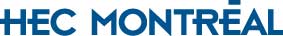 AVIS DE DÉPÔT D’UNE THÈSE DE DOCTORAT(svp veuillez compléter à l’écran)Il est important de transmettre tous les formulaires requis en vue du dépôt initial à la direction du programme de Ph. D. 	Mon directeur de recherche ainsi que les autres membres de mon comité de phase III ont été avisés du dépôt de ma thèse et ont donné leur accord.	J’accepte que la version électronique de ma thèse soit disponible sur un site de partage accessible aux étudiants de doctorat et aux professeurs des quatre universités participantes du programme conjoint (École et faculté de gestion - Concordia, HEC, McGill, UQÀM) ainsi qu’aux membres de mon jury de thèse.La thèse doit être transmise en format PDF à la direction du programme, au moment du dépôt initial avec tous les autres formulaires requis, 	1 copie PDF Réservé à la direction du programme de doctorat : Date du dépôt initial :   __________________                           Traité dans PeopleSoft      Février 2018IDENTIFICATIONIDENTIFICATIONIDENTIFICATIONIDENTIFICATIONCandidat : Matricule : Grade postulé :Ph. D. en administrationPh. D. en administrationSpécialisation :  Titre de la thèse :Directeur de recherche :Directeur de recherche :Codirecteur (s’il y a lieu):Codirecteur (s’il y a lieu):____________________________________________________________                     Signature du candidat                Date